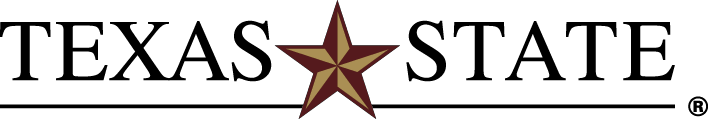 Transfer Planning Guide 2021-2022Major in Public RelationsBachelor of Science Degree (BS) 120 Credit HoursTexas Education Code Section 61.822 requires that Texas public institutions facilitate the transferability of lower-division course credit through the Core Curriculum. The Core Curriculum contains nine Foundational Component Areas (42 hours), which every Texas State student must satisfy to graduate.Texas State is a participant in the *Texas Common Course Numbering System (TCCNS). Use the TCCNS to find courses you can take at your institution to ensure transfer of credit toward freshman- and sophomore- level degree requirements at Texas State.Students will receive core credit at Texas State for any course successfully completed in the Core Curriculum of the sending institution.RECOMMENDED CORE CURRICULUM CHOICES FOR THE BS-PUBLIC RELATIONSThis degree requires specific courses for degree completion, and with wise planning, you may take courses that satisfy both the Core Curriculum and the BS requirements:ADDITIONAL LOWER-DIVISION REQUIREMENTS*Students should review the Field of Study found in the catalog at http://mycatalog.txstate.edu/undergraduate/fine-arts-communication/journalism-mass/public-relations-mass-communication-bs/SCHOOL OF JOURNALISM AND MASS COMMUNICATION ADMITTANCE REQUIREMENTS:Any student admitted to Texas State may declare and be admitted to the program under a temporary status called pre-mass communication. Once a student has accumulated at least thirty credit hours and meets the requirements outlined below, the student will be admitted to the school in full-major status. Students who fail to meet these requirements will not be admitted to the major.An overall GPA of at least a 2.25 on a 4.0 scaleA grade of a “C” or higher in MC 1301 Introduction to Mass Communication (3 hours)UNIVERSITY ADMISSION:Submit a completed application, all supporting documents, including an official high school transcript and transcript(s) from every institution attended and application fee, to the Office of Undergraduate Admissions by the stated priority date.Students with 1-15 transferable hours must have a minimum 2.0 GPA in all transferable course work and meet freshman admission standards. Students with 16-29 transferable hours must have a minimum 2.5 GPA in all transferable course work. Students with 30 or more transferable hours must have a minimum 2.25 GPA in all transferable course work. All students must be eligible to return to all previous institutions and be at least one full semester out of high school.Students transferring to Texas State from a community college may elect to follow the Texas State Undergraduate Catalog that was in effect at the time they enrolled at their community college. Students may also, with the approval of their College Dean, follow a subsequent catalog. Students are reminded to refer to their designated catalog for information related to University requirements for curriculum, graduation, probation/suspension, and other general information.FOR MORE INFORMATION, CONTACT:Office of Undergraduate Admissions Texas State UniversityRichard A. Castro Undergraduate Admissions Center429 N. Guadalupe St.San Marcos, Texas 78666 512.245.2364 https://www.admissions.txstate.edu/College of Fine Arts and Communication Advising CenterOld Main 118512.245.1932https://advising.finearts.txstate.edu/Texas State reserves the right to withdraw courses at any time, to change its fees or tuition, calendar, curriculum, degree requirements, graduation procedures, and any other requirements affecting students. Changes will become effective whenever authorities determine and will apply to both prospective students and those already enrolled.			MAY 2021CodeCourseRequired Hours010Communication6 required hours (see Recommended Core Curriculum Choices below)020Mathematics3 required hours (see Recommended Core Curriculum Choices below)030Life and Physical Sciences6 required hours040Language, Philosophy & Culture3 required hours050Creative Arts3 required hours060American History6 required hours070Government/Political Science6 required hours080Social and Behavioral Sciences3 required hours090Component Area Option6 required hours (see Recommended Core Curriculum Choices below)CoursesTCCNTEXAS STATE010 CommunicationsENGL 1301 & 1302ENG 1310 & 1320020 MathematicsAny core 020 except MATH 1332Any core 020 except MATH 1316090 Component Area ContentSPCH 1311COMM 1310TCCNTEXAS STATECOMM 1307*MC 1301*COMM 2330*MC 3343 (applied as)*ENGL 2322, 2323, 2327, 2328, 2332 or 2333ENG 2310, 2320, 2359, 2360, 2330 or 2340